Družinska kateheza  - I. triada – sklop MOLITEV(Kateheze vključujejo posamezne dele katehez oz. vsebin, ki so dostopne na internetu. Velik del je vzet iz kateheze Frančiškovih otrok in mladine. )A1 - ZNAMENJA IN SIMBOLI PRI MOLITVI UVODNA ANIMACIJA – Dešifriranje sporočilOtrokom razdelim naloge iz logike, njihova naloga je dešifrirati sporočilo podano s simboli. Prva naloga je lažja, druga malce težja. 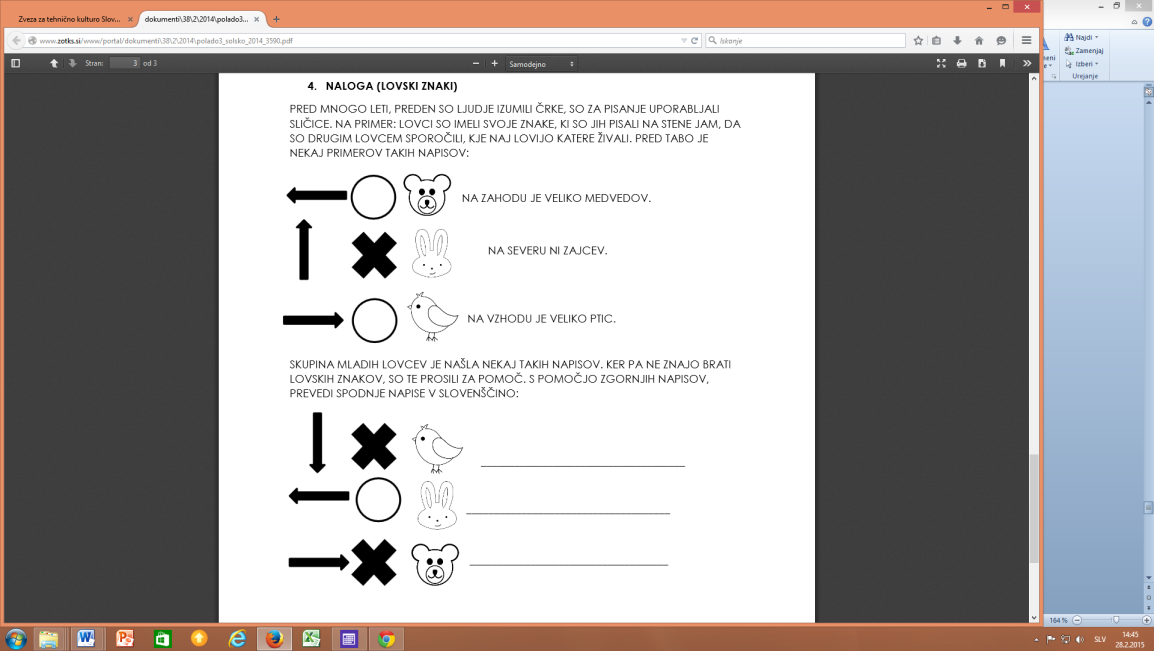 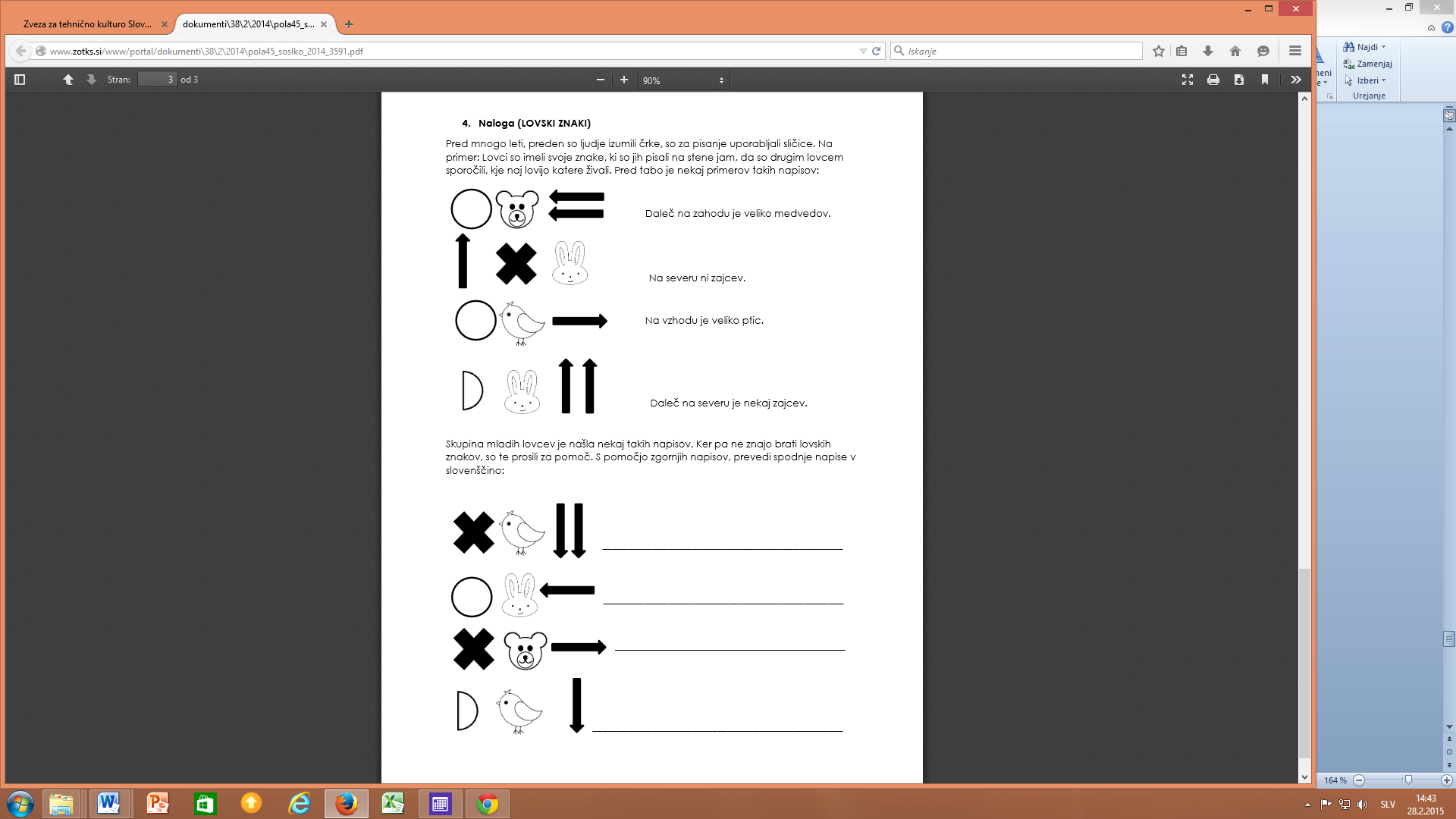 Sporočilo  smo znali dešifrirati, ko smo ugotovili , kaj pomenijo posamezni simboli.   Tudi kristjani imamo določene dogovorjene simbole. TEMA: Simboli pri molitviZNAMENJE KRIŽAKriž simbolizira bistvo krščanstva, tu je simbol Križanega, simbol vere in odrešitve Križ je znamenje trpljenja in smrti. Po nedoumljivem božjem sklepu je to znamenje trpljenja in smrti postalo znamenje Božje ljubezni, saj je na njem umrl sam božji Sin. Prav zaradi njegove smrti je postal križ kristjanom sveto znamenje, ki nam govori o neskončni ljubezni Boga do človeka. KO vidiš nekoga, da se pokriža, veš, da je kristjan. KO vidiš, da ima  nekdo okoli vratu obešen križ, ali pa v stanovanju na steni obešen križ, veš, da je kristjan. Tudi molitev začnem z znamenjem križa. Tako kot  začnem telefonski pogovor s tem, da odtipkam telefonsko številko oz. jo poiščem v imeniku. Ko se pokrižam, se povežem z Bogom. Zato je zelo pomembno, da se umirim še preden se pokrižam. Kajti poklicati Boga ni kar tako. Če bi poklicali predsednika države, bi se na pogovor dobro pripravili, ali ne? Ugasnili bi radio in televizijo, da našega pogovora ne bi kaj zmotilo.  Ljudi okoli nas bi prosili, da se umirijo…  Toda pokrižati  je še več kot poklicati nekoga po telefonu. Ko se pokrižam, me objame Bog. Marija je v Lurdu Bernardki naročila, naj se zavzeto in pogosto pokriža.S SVOJO ROKO, LEVO ROKO, SRCU SE PRIBLIŽAMO.
S SVOJO ROKO, DESNO ROKO, VSAK DAN SE POKRIŽAMO.VELIKI KRIŽ ALI LATINSKI KRIŽ: Kako se torej pokrižati? Levo roko položimo na srce. Z desnico se dotaknemo čela, zdrsimo do pasu, se dotaknemo levega ramena in nato še desnega. Tako se nekako zavijemo v znamenje križa, podobno kot si ovijemo šal. Ko pri tem izgovarjamo besede “v imenu Očeta in Sina in Svetega Duha”, se postavimo pred Boga takšni, kot smo.  Z velikim križem zaznamujemo svoje telo z znamenjem odrešenja in ljubezni, kličemo navzočnost Troedinega Boga. V IMENU OČETA - povabim Boga Očeta - stvarnika, začetnika vsega življenja – na čelo : najvišje in najplemenitejše mesto, mesto uma . IN SINA – ta linija kaže na sestop Sina - Oče je poslal Sina, Sin se je učlovečil, da me odreši in moje duhovno srce pripada njemu. IN SVETEGA DUHA zavem se navzočnosti Svetega Duha, ki prebiva v meni. Vodoravna linija širine ramen, pomeni prostranost sveta, kjer deluje Sveti Duh, ki povezuje in zedinja mene samega s seboj, z drugimi in s troedinim Bogom.Naredimo skupaj veliki križ: »V imenu Očeta ...« Z roko se približamo čelu in se ga skoraj dotaknemo. Tako jo obdržimo nekaj časa, da začutimo toploto, ki gre iz nje. To je znamenje Očetove ljubezni, njegovega dotika. » ... in Sina ...« Roko zadržimo tik ob prsnem košu, da čutimo toploto. V tej kretnji nam Bog govori, da smo enaki Sinu, da smo božji otroci. »... in Svetega Duha.« Z roko se skoraj dotaknemo leve rame, čutimo toploto in z njo Božji objem. »Amen.« Roka potuje do desne rame in se tam zadrži – s tem izrazim, da me božja ljubezen vso prežema. Na koncu sklenemo roke, kar je znamenje, da smo v božji ljubezni. 
Znamenje križa, narejeno zavestno ali mimogrede, kliče blagoslov na nas.
MALI KRIŽ ALI TROJNI KRIŽ: Lahko pa se pokrižamo tako, da z desnico naredimo križ na čelo, ustnice in prsi ter pri tem Bogu posvetimo svoje misli, besede in dejanja.  Ta križ ima posebno simboliko pred branjem Evangelija.  Ko se Kristjan pokriža na čelu, pokaže, da je pripravljen z razumom sprejeti Božjo besedo, na ustnicah v znamenje, da jo bo z govorjenjem širil, na prsih pa da bo božjo besedo v srcu nosil in po njej tudi živel. POGOVOR: Kdo me je prvi pokrižal? Kdo me je naučil pokrižati se? Kdaj se jaz pokrižam, koga še pokrižam, kaj pa kruh in druge predmete? Sem že kakšnega otroka ali odraslega naučil pokrižati se?MOLITVENE DRŽEPokončna stoja izraža spoštovanje in pripravljenost narediti korak k uresničitvi slišanega. Uporablja se pri slovesnem nagovoru, poslušanju Evangelija, molitvah in sprejemanju poslanstva. Tako stojimo pri bogoslužju pred Gospodom v notranji spoštljivosti, zbranosti za notranje poslušanje in sprejemanje.Klečanje na kolenih je drža, ki izraža globoko čaščenje, zbranost in molitev, zato običajno klečimo pri čaščenju evharistije. Klečanje pomeni spokorno držo. Je znamenje, da nas je greh vrgel na tla. "Čisto majhen sem pred teboj, o moj veliki Bog in ves sem od tebe odvisen."Ležanje na tleh Človek je že po svojem telesu ustvarjen tako, da hodi pokonci. Človek je že po naravi gospodar. Vendar pa je nad njim še višji gospodar: Bog. Pred njim je človek kakor prah. Zato ni proti njegovemu dostojanstvu, če se pred Bogom vrže na tla, temveč je to le priznanje vse resnice. MOLITVENA DRŽA ROKSklenjene roke pomenijo povezanost, zbranost, pozornost na to, kar se dogaja v naši duši, združujejo vse misli v eno samo središče, iskanje srečanja z Bogom, soglašanje naše volje z Božjo voljo. Razprostrte – dvignjene roke: Razprostrte roke simbolizirajo našo molitev, ki se dviga k Bogu. Dvignjeni roki v višini glave z dlanmi obrnjenimi navzgor izražata slavljenje, zahvaljevanje, veselje in obenem prošnjo ter pripravljenost na sprejemanje darov od zgoraj, od Boga.DEJAVNOST:Veroučenci izdelajo križ – ali iz palic, vžigalic, papirja, gline… A2 - PROSILNA MOLITEV, MOLITEV V STISKIUVODNA ANIMACIJA:Problem devetih točk: Potrebujemo papir in svinčnik. Nalogo rešuje vsak zase. Povežite spodnjih devet točk v eni potezi (ne da bi dvignili svinčnik in ne da bi se vračali po isti črti) s štirimi ravnimi črtami. 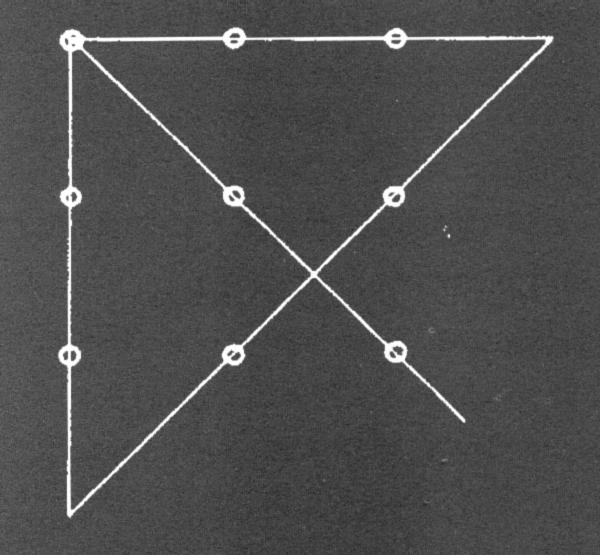 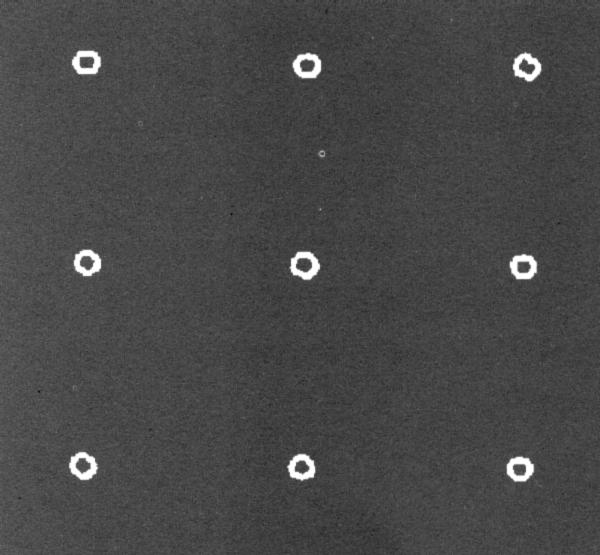 V tem primeru vidimo, da je rešitev problema v razmišljanju zunaj okvira, ki jih določajo točke. Tako je tudi v življenju. Večkrat razmišljamo preveč omejeno, ne stopimo izven naših okvirov. Nekaj imamo za problem (stisko), kar ni tako grozno, če pogledamo malo širše. Naše ozke okvire lahko premagujmo v intenzivnem pogovoru z Bogom, zaupnem pogovoru s prijateljem, nasveti drugih,… Zavedati pa se tudi moramo, da vsi problemi niso rešljivi, da je včasih potrebno sprejeti življenjske razmere kakršne so, tako se človek najbolj uči ponižnosti in potrpežljivosti. Razlikovati moramo tudi med stisko in problemom, ker vedno ne sovpadata. TEMA: Oče je opazoval svojega otroka, ki je skušal premakniti zelo težak cvetlični lonec z rožami. Mali se je napenjal, sopihal, godrnjal, a kljub vsemu posode ni premaknil niti za milimeter. »Si uporabil prav vse svoje moči?«, ga je povprašal oče. »Da,« je odvrnil otrok. »Ne bo držalo,« mu je odgovoril oče, »mene namreč še nisi prosil za pomoč.« Vsak človek doživlja stiske. Nekateri jih lažje prestanejo drugi težje. Tudi vrednotenje stisk je med nami drugačno. Za nekoga je lahko neka stvar zelo težka in prav ista stvar je lahko drugemu v zabavo. Npr. tisti, ki ga matematika veseli, bo neko računsko nalogo hitro in brez kakšnih posebnih težav rešil, komur pa se opira, ta bo pa doživljal težave. Naše stiske so večkrat lahko povezane tudi z našimi željami. Npr., naša družina je celo leto načrtovala, da gre skupaj v planine ( na morje, …). Vsi smo se tega veseliti in hkrati je bila to moja največja želja. Ker pa je zbolela mama to ni mogoče. Morju se moramo odpovedati ter se posvetiti mami ter storiti vse, da zopet ozdravi. Denar, ki bi ga sicer namenili za počitnice, bo šel sedaj za zdravila, zdravnika, zdravilišče, ... Ker moja želja ni uresničljiva, lahko doživljam stisko, ker se moram odpovedati nečemu, kar mi je največ pomenilo. (Lahko uporabimo tudi kakšen drug primer npr., da si zelo želim kakšno igračo, obleko, video igro,… in mi jo starši nočejo kupit.) Kristjan se mora ob  takšnih primerih, ki se nam dogajajo v vsakdanjem življenju vprašati, katera je v tem določenem primeru moja želja (volja) in katera volja Boga. Truditi se mora spoznati Božjo voljo ter narediti vse, da jo bi jo uresničil. Sv. Maksimiljan Kolbe nam ponuja rešitev, ki se glasi v = V (mali v je enak veliki V), torej moja volja mora biti volja Boga. Spoznati Božjo voljo pomeni iti vase, vzeti si čas zase in za Boga, se umiriti,  prisluhniti sebi, spoznati kaj Bog želi od mene in se zavedati, da mi lahko edino Njegova volja ponudi najboljše v življenju. Pomembno je, kaj me hoče Bog v stiski naučit. Izgubljenega sina je pripeljal nazaj domov. Vsaka naša stiska je priložnost, da se tako kot izgubljeni sin vrnemo k Očetu ter vzpostavimo z njim globlji in intenzivnejši odnos. Stiska je veliki petek in le če jo sprejmemo, bomo lahko vstali z Jezusom v velikonočnem jutru. 	Stiska je tisti trenutek, ko smo, lahko bi rekli, skoraj na neki način prisiljeni, da v molitvi prosimo. Vendar naša molitev ne sme biti v tem, da bi stiska čimprej minila, ampak da bi v njej spoznali, kaj Bog hoče od nas. Prosimo pa ne samo v stiski, ampak tudi drugače, npr. za prijatelje, dobro letino, dobro oceno, … Prosilna molitev je najpogostejša. Opira se na Jezusove besede: »Prosite in boste dobili! Iščite in boste našli! Trkajte in se vam bo odprlo! Kajti vsak, kdor prosi, prejme; in kdor išče, najde; in kdor trka, se mu odpre« (Lk 11,9-11). V evharističnem in v drugih slavjih se ta molitev moli največkrat po branju božje besede. Na tem mestu so predvidene prošnje, t.j. molitve, ki z njimi prosimo Gospoda za potrebne milosti in pomoč. Pred Bogom smo vedno prosilci. Seveda ni prav, da vedno le prosimo, toda v razsežnosti tostranskega življenja bo ta molitveni izraz ostal značilen za človeka.Prosilna molitev ni le molitev za dobrine in odrešenje od težav, bolečin… molitev sega   dlje.DEJAVNOST: Naučimo se pesem : JAZ TE PROSIM , KER NE ZNAM VSEGA SAM (CD- Storžki, Kdo je snedel Jona)D                            G                              D Ko se udarim, te prosim, da me pozdraviš, D                            G                                A Ko se zmotim, te prosim, da me popraviš. D                            G                         D                GKo kdo umre, te prosim, sprejmi ga k sebi v nebesa,         G               A                         DKo ptiček ne leti, popravi mu peresa. D          G                       A                     DJaz te prosim, ker ne znam vsega sam, D         G                           A                 DJaz te prosim, ker tebe vedno imam. Ko potrt sem, te prosim, daj mi veselje, Ko želim si, te prosim, izpolni mi želje, Ko kdo joka, te prosim, daj mu brž, očeta in mamo, Ko je kdo lačen, daj mu kruh in salamo.  Srečanje zaključimo z molitvijo, v kateri vsak od otrok prosi za eno konkretno stvar. A3 - MOLITEV OČENAŠUVODNA ANIMACIJA:Zapojemo pesem: PRIDI HITRO!D                G                  D           APridi hitro, bodi z nami, molimo skupaj,D              G                           Apridi hitro, Jezus čaka, spet je tukaj!Pridi hitro, bodi z nami, molimo skupaj,pridi hitro, Jezus čaka, glej ga tukaj! (D)G                        D               G                  DOči napnem ne vidim Ga, z ušesi Ga ne slišim,G                    D                 G                      As prsti tipam, en, dva, tri, bratec Jezus, kje si?Sprašuješ se kje Jezus je, v Svetem Pismu piše,tam kjer trije skupaj so, še Jezus se nariše.Nič ne vidim, slišim nič, včasih le začutim,nekaj v srcu zaiskri, bratec Jezus, si to Ti?TEMA: Oče naš je molitev, ki jo kristjani najpogosteje molimo, ob tem pa včasih pozabimo na to kar molimo, ampak samo izgovarjamo besede. Toda vsaka molitev je pogovor z Bogom. Molitev Oče naš je prav posebna molitev, saj nas jo je naučil Jezus sam. Poglejmo si,  kako dobro nas Bog posluša, ko molimo. Enega od otrok naprosimo, da bo molil očenaš, voditelj pa si okoli vratu obesi napis BOG in govori v njegovem imenu. OTROK: 	Oče naš, ki si v nebesih,...BOG: 		Ja, prosim?OTROK: 	Kaj me motiš, ali ne vidiš da molim! Oče naš ...BOG: 		Poklicala si me in jaz sem se oglasil.OTROK:	Nič te nisem klicala, jaz samo molim  ker p.Slivin pravi da 	moram. Oče našBOG:		No vidiš, že spet. Rekla si Oče naš in sedaj sem tukaj, povej 	kaj želiš?OTROK: 	Kaj želim, nič ne želim...BOG:		Že dobro, moli naprej...OTROK: 	Posvečeno bodi tvoje ime, pridi k 	nam tvoje kraljestvo,...BOG: 		In kaj boš naredila zato?OTROK: 	Zakaj?BOG: 		Zato da bo svet v katerem živiš lepši.OTROK: 	Nič ne bom naredila, to morajo vendar narediti drugi, starejši. 	Jaz ne morem še nič narediti.BOG: 		Tudi ti lahko narediš, lahko ubogaš 	mamo, učiteljico v šoli, 	lahko si  prijazna do ljudi okoli sebe....OTROK: 	...zgodi se tvoja volja kakor v nebesih tako na zemlji.BOG: 		Ali veš kaj si pravkar rekla? Si res pripravljena narediti vse 	kar želim? Če to res želiš, si večkrat vzami čas zame, drugače me ne boš slišala in ne boš vedela kaj je moja volja.OTROK: 	Daj nam danes nas vsakdanji kruh in odpusti nam naše 	dolge, kakor 		tudi mi odpuščamo svojim dolžnikom,...BOG: 		Ali že govoriš s sošolko, ...OTROK: 	Ne z njo ne govorim. Ona je tako grozna. Učiteljici je 	povedala, da sem šla čez cesto pri rdeči luči. Najprej ji moram vrniti, potem pa bom z njo zopet govorila...BOG: 		Potem ti tudi jaz ne morem odpustiti in zato danes ne moreš iti k obhajilu...OTROK: 	Ampak Oče, ona je ….BOG: 		Sama si prosila, da ti odpuščam tako, kot ti odpuščaš drugim...OTROK: 	Saj res ni prav da hodim čez rdečo. Že jutri  bom sošolki 	nesla čokolado.BOG: 		Zdaj pa le zmoli do konca.OTROK: 	...in ne vpelji nas v škušnjavo, temveč reši nas hudega.BOG: 		Bom te otrok, vedno ko mi boš to dovolila.OTROK: 	Oče, pa ti vedno tako natančno poslušaš moje molitve?BOG: 		Da vedno, slišim vsako tvojo besedo. OTROK: 	Jaz pa sem mislila, da so molitve le besede. Zdaj pa vidim da so dosti več.  Če ob besedah razmišljaš, molitev ni nič več 	dolgočasna. Kaj pa če molimo skupaj?BOG: 		Takrat še posebej  prisluhnem ...DEJAVNOST: Naučimo se zapeti molitev Oče nas in jo pokazati s kretnjami: Oče naš, ki si v nebesih   - z desno roko pokažemo gor.Posvečeno bodi tvoje ime – roki damo na srce in sklonimo glavo.Pridi k nam tvoje kraljestvo – roki odpremo in jih damo pred sebeZgodi se tvoja volja – pokleknemoKakor v nebesih – z desno roko pokažemo gortako na zemlji – z levo roko pakežmo dol.Daj nam daneš nas vsakdanji kruh – vstanemo, roke držimo kot takrat, ko gremo k obhajilu.Odpusti nam naše dolge – z rokami pokažemo, da prosimo.Kakor tudi mi odpuščamo svojim dolžnikom – primemo se za roke in naredimo krog.In ne vpelji nas v skušnjavo – obrnemo se na zunanjo stran kroga in z rokami nakažemo držo obrambe.temveč reši nas vsega hudega – ponovno naredimo krog in dvignemo roke.ZAPIS V ZVEZEK: Naslov: molitev OČE NAŠNapišemo celo molitev očenaš. Prvi del molitve napišemo z rdečo, ker je ta del namenjen predvsem Bogu, rdeča barva pa je Božja barva. Drugi del napišemo z modro, saj v njem prosimo Boga zase. Modra barva je namreč barva ljudi. V molitvi podčrtajo vse prošnje. Lahko pa molitev tudi natisnemo, otroci pa prošnje v molitvi podčrtajo, prvi del pobarvajo z rdečo in drugi del z modro. B1 - KLEPET Z GOSPODOM UVODNA ANIMACIJA:Ali ste že kdaj bili dlje časa na obisku pri katerem od svojih prijateljev – tako, da ste tudi prespali pri njemu? Morda je bil kakšen od vaših prijateljev dlje časa pri vas? Vam je bilo to všeč?  Zakaj? Kaj ste počeli? Kako je izgledal vaš dan? Kakšne igre ste se igrali? Voditelj izbere najprimernejšo od naštetih iger z namenom, da bi se res čim bolj vživeli v prijateljsko vzdušje. Če ni pametnega predloga, se lahko gredo tudi igro: Ali me imaš kaj rad . Igra: Ali me imaš kaj rad: Sedijo v krogu, eden je na sredi brez stola. Ta pristopi k nekomu in ga vpraša: »Matej, ali me imaš kaj rad?« Če ta odgovori: »Da!«, morata Matejeva soseda zamenjati stole, če pa odgovori: »Ne?« ga sprašuje dalje: »Koga pa imaš potem rad?« Ta, ki je vprašan si izmisli npr: »Vse, ki igrajo kakšen inštrument« ali »Vse, ki vsako jutro rečejo dobro jutro Jezusu…« Vsi z navedeno lastnostjo zapustijo svoje stole in skušajo najti drugega. Seveda tudi ta, ki je spraševal (isto poskuša že pri menjavi sosedov). Animator lahko precej pripomore k izbiranju vprašanj tako s svojimi, ki jih postavlja, kakor z vzpodbudami - da ne ostanejo samo pri barvah oblačil itd.TEMA:Tako je torej izgledal vaš dan. Kaj pa večer? Ste bili dolgo pokonci? Čemu? Ste klepetali, raziskovali … ?Zdaj si pa predstavljajte tole: Prišel si za nekaj dni na počitnice k prijatelju, on pa se kar naenkrat noče več pogovarjati s teboj. Kakor, da te ni. Zjutraj vstane, sede k zajtrku, potem pa odvihra z drugimi na dvorišče, zate se pa še zmeni ne? Kako bi se počutili v takšnem primeru? Da, nič čudnega, če bi kmalu poklicali starše in žalostni odšli domov. Ali se vam je že kdaj zgodilo kaj podobnega? Ali ste kdaj dopustili, da bi se vašim prijateljem v vaši hiši zgodilo kaj podobnega? Poznam nekoga, ki pogosto žalostno hodi okrog nas, ker se sploh ne zmenimo Zanj. Pa nam bi toliko lepega in dragocenega želel povedati in nas naučiti, in tako zelo bi si želel, da bi se z njim pogovarjali o tem, kar živimo in doživljamo… Vendar nas ima tako zelo, zelo rad, da mu niti na misel ne pride špecati nas staršem ali užaljeno oditi. Nenehno upa, da ga bomo le opazili in se k Njemu obrnili… Da, Jezus je res ena sama ljubezen, mi pa včasih pravi hladnokrvneži.Jezus si močno želi moje družbe in klepeta z menoj.Kdo pa pravzaprav je Jezus za vas? Kakšen odnos imate z Njim? Kako se pogovarjate z Njim? O čem? Kdaj? Ali se radi družite z Njim? Voditelj vzpodbuja otroke, da povedo čim več konkretnega in resničnega, predvsem pa da tudi tisti, ki si predstavljajo molitev le kot toge obrazce, spoznajo, da gre v molitvi za prijateljski dialog in ne za deklamiranje pred tablo. Korajžne vzpodbudi, da na glas izrečejo kakšno od osebnih ali pogostih molitev. Na koncu vendarle naglasi tudi pomen molitve po obrazcih npr. na Očenašu, v katerem nas je Jezus čudovito naučil kako prositi za vse, kar je v življenju zares potrebno in ne le za tisto, kar se nam osebno zdi trenutno potrebno.Včasih z molitvijo prosimo, včasih se zahvaljujejmo, včasih Boga slavimo, mu povemo, zakaj vse imamo Boga radi. Otroke povabim, da na lističe napišejo zakaj imajo Jezusa radi, kaj jim daje, kaj ob njem čutijo…  Vse napisano povežemo v pesem Toliko lepega smo povedali o Jezusu. Poskušajmo to isto s kratkimi stavki še v pesmi- Ti si moj Prijatelj ...   Ti si moja skala ... Ti si moja radost… Ti me varno vodiš ...  S tabo ne zaidem …Otroke povabimo, da na koncu vsake vrstice nekdo od njih izreče na glas, kdo je zanj Jezus (npr. mir, veselje, ljubezen…), vsi za njim zapojemo to v pesmi, če je potrebno pesem nekoliko priredi. Ali je bilo tudi to naše prepevanje molitev? Odvisno… Če smo samo govorili o Jezusu, potem je bila malo manj, če pa smo si ga zraven tudi živo predstavljali in peli Njemu v duhu: »Jezus, ti veš, da bi bil rad tvoj prijatelj. Vem, da me imaš rad, ob tebi sem vselej bolj vesel…« potem je bila to lepa molitev.Zapeli bomo še pesem o tem, kako bi lahko že zjutraj razveselili Jezusa (tudi koreografija):Ko se zjutraj zbudim, (čepimo, spimo, zehamo)prva stvar, ki jo naredim,  (se pretegujemo in vstajamo)se obrnem k Jezusu  in rečem: (obrat na peti proti npr. enemu verskemu znamenju)Ves moj dan je za Te! (razprostremo roke (in obraz) kvišku)Molitev je nekaj velikega, skrivnostnega in dragocenega, nikoli pa ni dolgočasna, sicer z našim prijateljevanjem z Gospodom nekaj ni vredu. Nekateri ljudje so se odločili vse svoje življenje posvetiti molitvi. Kdo so to? Ali koga poznate? (Če je mogoče, se spomnimo koga osebno, ki ga vsaj nekateri otroci poznajo.)ZAKLJUČNA DEJAVNOST: V zvezek narišejo otroka, ki se pogovarja z Jezusom. Zraven napišejo – Jezus rad klepeta z menoj. MISEL O MOLITVI: Molitev kristjanu pomeni to, kar je obzidje mestu ali meč vojaku, kar pomeni pristanišče v času viharja ali palica tistemu, ki težko hodi. In če je v raju vsemu dajal rast obilni izvir vode, je v duhovnem življenju prav molitev tisti studenec, ki namaka in daje rast vsem vrlinam. Stalna molitev krepi naše notranje razpoloženje, utrjuje našo držo do Boga in nam omogoča, da se bolje zavemo, da je vse odvisno od Božje pomoči. S tem pa seveda postajamo bolj razpoložljivi za sprejem milosti.   (Tomaž Špidlik)B2 - MOLITEV ZDRAVA MARIJAUVODNA ANIMACIJA – Pozdravi Šli se bomo igrico – pozdravljamo se. Toda pozdravljali se bomo brez besed. Čisto tiho bomo hodili po učilnici in  ko bomo koga srečali, ga  bomo pozdravili.   Štejte, koliko ljudi vas bo pozdravilo. (Nekaj minut se otroci igrajo pozdravljanje v tišini. Sledi pogovor o tem, kako so vedeli , da jih je nekdo pozdravil.)Pozdravi ljudi so med različnimi državami sveta različni. Pri nas se rokujemo,  japonci se priklanjajo, Španci objemamo, eskimi noskajo… Pa tudi besede, ki jih ob tem govorimo, so različne (otroci naj ponovijo pozdrave v različnih jezikih): DOBAR DAN -  HRVAŠAKA  DZIEO DOBRY - POLJSKA BONJOUR - FRANCIJA BUON GIORNO - ITALIJA BUENOS DIAS -  ŠPANIJA GUTEN TAG - NEMČIJA ΧΑΊΡΕΤΕ (HERETE) -  GRČIJATEMA – Ali mogoče veste, kako pozdravljajo angeli? Ste kje že prebrali kako pozdravljajo angeli? Se mogoče spomnite, kako je angel pozdravil Marijo? Preberemo pozdrav iz Svetega pisma: Lk1 , 26-37V šestem mesecu je Bog poslal angela Gabriela v galilejsko mesto Nazaret,  k devici, zaročeni z možem, ki mu je bilo ime Jožef, iz Davidove hiše, in devici je bilo ime Marija.  Angel je vstopil k njej in rekel: »Pozdravljena, obdarjena z milostjo, Gospod je s teboj!« Pri teh besedah se je vznemirila in premišljevala, kakšen pozdrav je to.  Angel ji je rekel: »Ne boj se, Marija, kajti našla si milost pri Bogu. Glej, spočela boš in rodila sina, in daj mu ime Jezus. Ta bo velik in se bo imenoval Sin Najvišjega. Gospod Bog mu bo dal prestol njegovega očeta Davida  in kraljeval bo v Jakobovi hiši vekomaj; in njegovemu kraljestvu ne bo konca.«  Marija pa je rekla angelu: »Kako se bo to zgodilo, ko ne poznam moža?« Angel ji je odgovoril: »Sveti Duh bo prišel nadte in moč Najvišjega te bo obsenčila, zato se bo tudi Sveto, ki bo rojeno, imenovalo Božji Sin.  Glej, tudi tvoja sorodnica Elizabeta je spočela sina v starosti; in to je šesti mesec njej, ki so jo imenovali nerodovitno.  Bogu namreč ni nič nemogoče.«  Marija pa je rekla: »Glej, Gospodova služabnica sem, zgôdi se mi po tvoji besedi!« In angel je šel od nje. Ali veste, v kateri molitvi se skrivajo besede, s katerimi je angel pozdravil Marijo ? V molitvi Zdrava Marija…Marija ni bila nič posebnega. Mlado dekle v čistoničposebnopomembnem  Nazaretu. In vendar se je Bog ozrl nanjo. Za Boga pa je bila čistonekajposebnopomembnega. Torej bi lahko zaključili, da je ponavljanje Zdravih Marij čistonekajposebnopomembnega. Kajti, če so bili to tako pomembni stavki, da se jih je moral angel naučiti na pamet in jih povedati Mariji, potem so dobri (zelo dobri) tudi zate in je to znamenje, da je Marija lahko tudi zate čistonekdoposebnopomembna. In če ponavljaš te neverjetnozeloposebnopomembne besede, potem postaja tudi Bog zate neverjetnozeloposebnopomemben. KAJTI TI SI NJEMU ŽE POMEMBEN/POMEMBNA!!Po angelovih besedah in moči Svetega Duha je Marija postala Jezusova mama. Ti ponavljaš to, kar je rekel angel. Svetu Duh tudi deluje. Ne moreš si predstavljati, kaj lahko s temi besedami narediš v svetu. Mogoče manjkajo samo tvoje besede. Mogoče manjka samo tvoja Zdravamarija, da bi Jezus v svetu bil bolj prisoten.IN k tej Mariji, ki je bila brez greha, se mi obračamo s prošnjo, da prosi za nas, ki smo grešniki, zdaj in ob naši smrtni uri… Ta naša prošnja, je drugi del Zdrave marije. Zdrava, Marija, milosti polna, Gospod je s teboj, blagoslovljena si med ženami in blagoslovljen je sad tvojega telesa, Jezus. Sveta Marija, Mati božja, prosi za nas grešnike zdaj in ob naši smrtni uri. Amen.Imamo pa še eno posebno molitev, v kateri se še posebej nazorno spolnimo , kako je angel Gabrijel obiskal Marijo. Ali veste katero molitev imam v mislih? Molitev Angel Gospodov… Angel Gospodov je oznanil Mariji – in spočela je od Svetega Duha. Zdrava Marija…
Glej, dekla sem Gospodova – zgodi se mi po tvoji besedi. Zdrava Marija…
In Beseda je meso postala – in med nami prebivala. Zdrava Marija…DEJAVNOST: Otroci zaigrajo, kako je  angel obiskal Marijo. Naučijo se pesem, Je angel Gospodov oznanil Mariji. Otroci dobijo list z vzkliki iz molitve zdrava marija, in slikice, ki jih morajo pravilno nalepiti na list s slikicami. (Sprintaj na en list, list s slikicami in list z besedilom. MOLITEV ZDRAVA MARIJAMOLITEV ZDRAVA MARIJA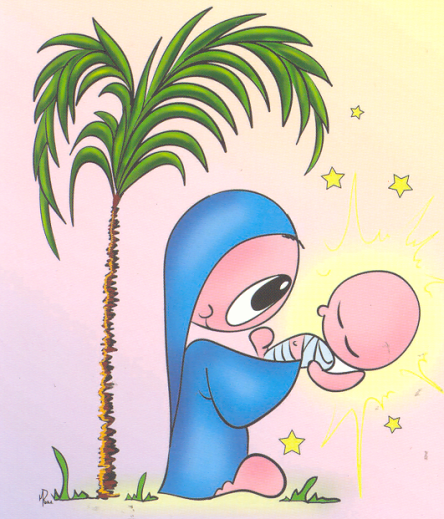 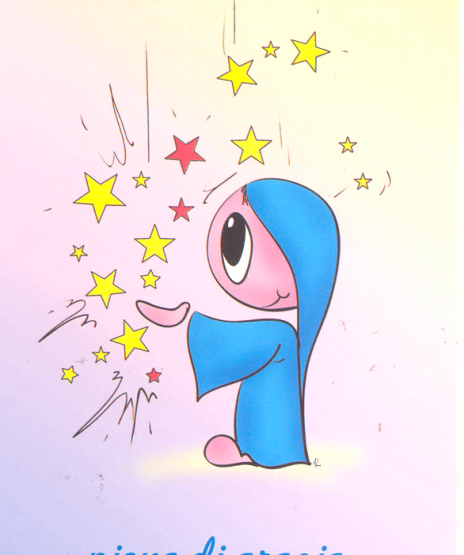 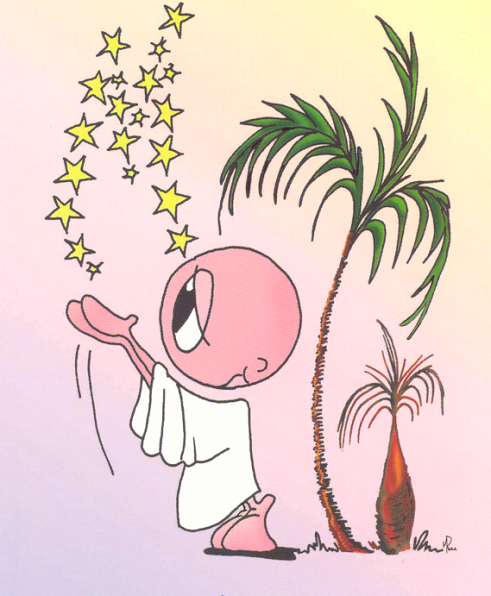 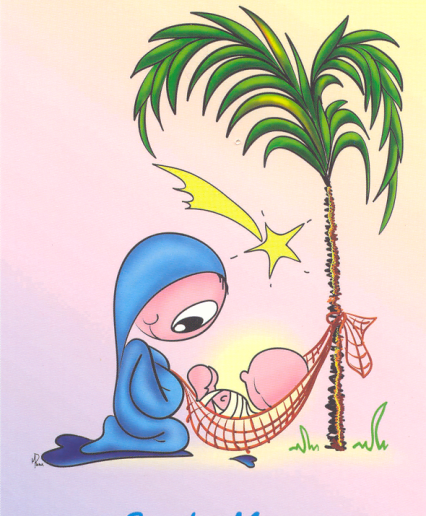 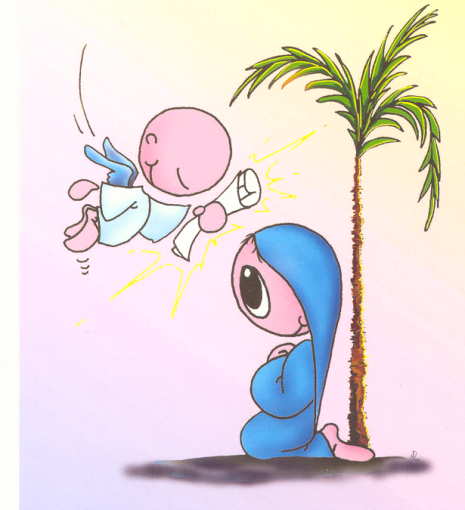 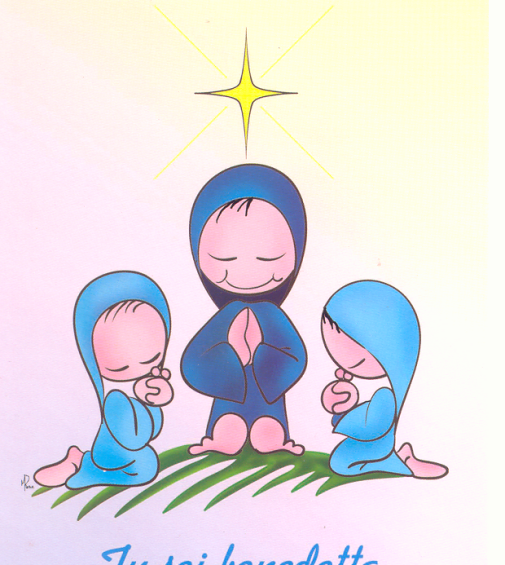 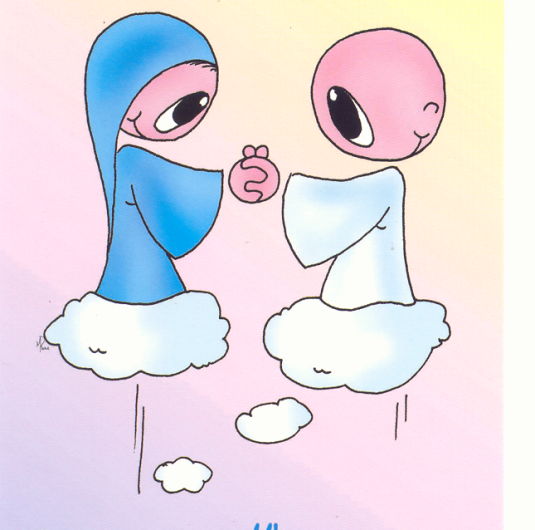 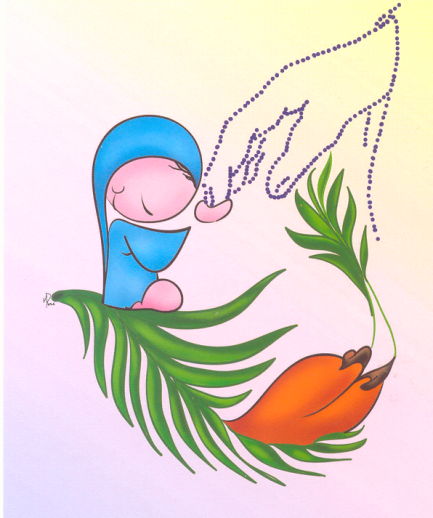 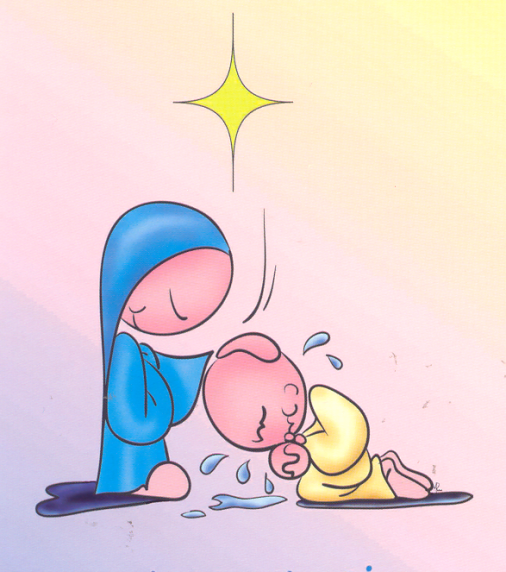 B3 - MOLITEV V TIŠINI – ADORACIJA ali BOG NAM GOVORI V TIHOTI UVODNA ANIMACIJA:Napiši zgodbo:Otroke razdelimo v pare. Eden iz para bo poslušalec, drugi bo bralec zgodbe. Vsak par dobi drugačno zgodbo. Zgodba naj bo kratka, v njej naj bo čim več čudnih besed. Zgodba ne sme biti znana. Naloga bralca je prebrati zgodbo, poslušalec, ki stoji na drugi strani sobe, pa jo mora napisati. Na razpolago ima omejen čas.  Ker vsak bralec govori svojo zgodbo, se besede mešajo in zato je zgodbo zelo težko razbrati. Če ni tišine ne slišimo in še manj razumemo niti glasnega prijatelja, še manj zmoremo slišati Boga. Zreti v oči: Igra v bistvo ni igra, je pa vaja, ki jo lahko vzamemo tudi kot igro ali poskus pred molitvijo v tišini. Udeleženci se razdelijo v pare, kot sami želijo. Sedijo na stolih obrnjeni drug proti drugemu. Med njimi naj bo toliko prostora, da ne bodo v »intimnem krogu« drug drugega. njihova naloga je, da tri minute drug drugemu zrejo v oči. Tudi če se kdo začne smejati, se vaja nadaljuje in ko se umiri oz. ko zmore zopet zre svojemu prijatelju v oči. Po treh minutah je refleksija, ko vsak pove, kako mu je bilo, kaj je bilo težko, kaj prijetno, kaj je ob tem doživljal,… Kadar se zazremo sočloveku v oči, na nek način prihajamo v njegovo notranjost, zremo v njegovo dušo. Na tak način se učimo pogovarjati se brez besed, kar se dogaja tudi pri adoraciji.TEMA: Bog se je človeku razodeval že v najzgodnejših časih. To mu je zaradi človekove trdosrčnosti in trdoglavosti  bolj slabo uspevalo. Tako se je Bog ob dopolnitvi časa stare zaveze razodel v osebi Jezusa Kristusa. Nekateri so ga prepoznali, mnogi pa ne. Ko je odhajal nazaj k Očetu, je svojim obljubil, da bo ostal z njimi do konca sveta. Z nami ostaja pod podobo kruha in vina. Že ko je prišel na svet je izbral podobo nemočnega dojenčka, da se ga ne bi bali. To je za vsemogočnega Boga veliko ponižanje. Še veliko hujše ponižanje pa je, da Bog – edini resnično Živi prevzame podobo nežive stvari – kruha in nam postaja hrana. Neka pesem pravi: »Kaj delaš tukaj v temni ječi, moj ljubi Jezus dan in noč?« in tudi odgovarja z besedami, ki jih položi v usta Jezusu: »Tako srčno ni hrepenelo srce po srcu še nikdar, kot moje, da bi te objelo, ko prideš zjutraj pred oltar.« Kdor se zaveda tega ponižanja našega Boga, bo v tem mogel prepoznati njegovo neizmerno ljubezen.Kot primer stalne molitve in tihega pogovora z Jezusom so sestre Reda svete Klare (klarise) v Nazarjah in v Dolnicah pri Ljubljani. Vse ure dneva je ena od sester pred tabernakljem in moli. Molijo za vse ljudi. Vsak dan in vsako uro nas prinašajo pred Boga, da lahko mi Boga prinašamo svetu. In če vas pot kdaj zanese tam mimo in se oglasite pri njih, lahko že zunaj samostana ugotovite mir, ki je posledica tesne povezanosti z Bogom.DEJAVNOST: Molitve v tišine so sposobni tudi otroci, če so nanjo le dovolj dobro pripravljeni in uvedeni. Glede na njihova leta, so jim dana navodila, naj se pogovarjajo z Jezusom, kot s svojim prijateljem, naj mu povedo vse, kar jih teži, naj mu zaupajo tudi svoje skrivnosti. Poskusijo naj tudi slišati, kaj jim Jezus odgovarja.Prva možnost je polurna (lahko tudi manj ali več) adoracija. Primerna je adoracija v cerkvi ali v kapeli, če pa voditelj drugače presodi, je potrebna primerna priprava prostora. Vsekakor smo pri adoraciji ali pri molitvi v tišini bolj usmerjeni v Drugega, kot pa drug v drugega in temu primerna naj bo postavitev stolov, klečalnikov, pen …Druga možnost je molitev pred križem (glede prostora velja isto kot pri adoraciji). V tem primeru je lahko molitev tudi s svinčnikom in papirjem v roki (pri tistih, ki to že zmorejo), da se ne izgubijo preveč v svojih mislih.Tretja možnost je tiha molitev v cerkvi, ko si vsak najde svoj kotiček v katerem lahko nemoteno premišljuje. Morda je primerno, da vsak dobi v roke košček kruha in ob tem čisto navadnem kruhu premišljuje o Jezusu, ki se je za nas skril ravno v to navadno in vsakodnevno hrano…Vsekakor pa je potrebna dobra presoja voditelja, kaj bo skupina zmogla. Tu je še posebej pomembno, da ima voditelj sam izkušnjo adoracije oz. molitve v tišini in da natančno ve, kam želi skupino pripeljati.ZAKLJUČEK: Zberemo se skupaj in povemo, kako nam je bilo pri molitvi. MOŽNOST ZA ZAPIS V ZVEZEK:  BOG NAM GOVORI V TIHOTINarišemo človeški obraz. Poudarjena naj bodo usta in obe ušesi. Pripišemo: Bog nam je dal dve ušesi in samo ena usta, ker je pomembneje poslušati kot govoriti. C1 - MOLITEV ROŽNI VENECUVODNA ANIMACIJA:Igra Pobiranje s tal… Na tla raztresi veliko drobnih predmetov (gumbov, sponk, lističev papirja iz luknjača). Otroke poprosi, naj ti jih pomagajo pobrati, pri tem velja pravilo, da lahko pobiraš samo po en predem naenkrat – lepo počasi. Lahko je to tudi tekmovanje – ampak še vedno, eno po eno. Delo je seveda dolgočasno in skoraj nesmiselno. Toda  kljub vsemu je pametno, tla so čista in predmeti na varnem. Tako je tudi z molitvijo rožnega venca. Čeprav se na trenutke zdi nesmiseln ima svoj smisel….TEMA: Zakaj sploh rožni venec? SI SE ŽE KDAJ VPRAŠAL-A?Po kateri vrvi je lažje plezati (tako gor kot dol)? Po vrvi brez vozlov ali z njimi?Po kateri poti je lažje priti do cilja? (Po poti s smerokazi ali brez njih?)Kako je lažje pripraviti hrano? (Če imaš list z receptom ali brez njega?)Kako je lažje potovati? (Peš ali z letalom…karkoli že?)Kako je lažje opravit velike, težke, komplicirane naloge? (Sam ali skupaj)Si že kdaj pomislil, da ne moreš preživeti enega tedna ali celo meseca naenkrat. Živeti moraš dan za dnem, uro za uro. Hiše se ne da zgraditi naenkrat. Postavljati moraš opeko za opeko. Prijatelj ne postaneš v minuti. Po začetnem navdušenju in odločitvi se začno meseci in leta zvestobe, ki ni vedno lahka. Kosila ne moreš pojesti vsega hkrati. Juha po žlicah, glavna jed po grižljajih, pijača po požirkih, sladoled po majhnih žličkah… Včasih je potrebno pojesti tudi kakšno jed, ki je ne maraš.Bogu, tudi človeku, ne moreš enkrat za vselej zaupati, mu vsega naenkrat povedati, biti enkrat z vselej njegov prijatelj, ga enkrat za vselej spoznati. Prav tako ne moreš enkrat za vedno vsega zmoliti. Bog ti tudi ne pove vsega naenkrat. Bi ne mogel nositi. Pride čas. Za prijateljstvo z Bogom potrebuješ čas, pogovor, zaupanje, srečanja, hm…, veliko srečanj, potrebuješ druge, ki se tudi trudijo postati njegovi prijatelji, potrebuješ tiste, ki so že njegovi prijatelji. Nekaj pa že imaš, kar je potrebno za prijateljstvo z njim. Namreč to, da je on že tvoj prijatelj. To mora velikokrat povedati in dokazati. Večinoma mu ljudje ne verjamemo... Ta teden se bom učili verjeti Bogu, da z dobroto deluje v našem življenju.Zgodovina rožnega venca: Že v Ninivah – tisočletja pred Kristusom – najdemo reliefe, kjer je upodobljena ženska, ki sedi pod svetim drevesom in ima v rokah pripravo za štetje. Zanimivo, šteje molitve. Tudi Marko Polo, ki se je nekaj tisočletij kasneje, vozil z jadrnico okoli Afrike, opisuje kralja Malabarja, ki ima na vrvici navezane 104 dragocene kamenčke in z njimi šteje svoje molitve. Puščavniki – sv. Pavel  npr. – so si  zjutraj dali v žepe 300 kamenčkov in čez dan vrgel stran toliko kamenčkov, kolikor določenih molitev so zmolili. Tudi sv. Klara pozna podoben patent, vendar ni meče kamenčkov stran, ampak na vrvico naredi vozle in tako nastane venec. Veliko lažji je in ne trže žepov.Včasih so s pomočjo takih vencev šteli očenaše, ki so jih zmolili. Zato tudi ime paternošter.Če si bil-a kdaj na kakšni romarski poti, veš, da je mogoče zaslužiti tudi z molitvenimi pripomočki. V večjih mestih Evrope, so nastajali prav cehi, ki so izdelovali paternoštre iz vsemogočih materialov. Zlato, biseri, steklo, gumbi…(dodaj sam). Nekateri pobožni ljudje so šteli tudi Zdravemarije…	Od kod ravno število 150? Menihi so v samostanih zmolili preko dneva 150 psalmov. (To je število vseh psalmov v Svetem pismu.) Tisti, ki so imeli več dela zunaj samostana pa »samo« 50. Tisti, ki niso znali brati, pa so molili enako število Očenašev in Zdavamarij. Nekje so molili 3x50  Zdravamarij. Zjutraj v čast Učlovečenju, opoldne v čast Jezusovemu trpljenju, zvečer na čast Vnebovzete. 	Ko so se vse te različne navade dodobra premešale, je nastal v 15., 16. stoletju rožni venec, kot ga imamo danes. Ime prihaja iz zbirke teoloških razprav in pridig. To je bil nekakšen priročnik. Ime pa so prenesli na to obliko molitve, ki povzema dogodke iz Jezusovega in Marijinega življenja in je VERSKI PRIROČNIK PREPROSTEGA ČLOVEKA. Ima rožni venec danes sploh še svoj smisel?Sredi našega stoletja se je pojavil določen odpor zoper rožni venec. Nekaterim se zdi, da ta molitev ni primerna za razumnike in posebej ne za pubertetnike, saj je nastala v okolju preprostih ljudi, ki niso znali brati in ki so danes popolnoma za časom. Strokovnjaki, ki analizirajo obe omenjeni društvi, ter menijo, da ju natančno poznajo, trdijo, da enoličnost in monotonost te molitve utrujala. Raziskave pa kažejo, da si ob njej ljudje odpočijejo, saj če jo molijo, velikokrat zaspijo… No, raziskave še tečejo.Ti ugovori so izrečeni iskreno. A vendar je posebna moč te molitve prav v prvini, ki ji manjka: namreč študijsko-razumski. Morda se motijo knjige, ki skušajo o pomoči tej pomanjkljivosti z umetnimi metodami ter priporočajo premišljevanje "skrivnosti" posameznih 10 zdravamarij. Ne pozabimo, da je rožni venec v prvi vrsti molitev preprostega ljudstva, naših mater, naših romanj in naših večernih pobožnosti. V tem okolju je tudi treba iskati metode učenja molitve rožnega venca.Popolnoma naravno je, da tudi mladostniki iščejo sebi primernega pogovora z Bogom tako, kot so navajeni doživljati in misliti. Vsi se dobro zavedamo težav s koncentracijo in pa dolgočasjem pri molitvi. Preprosti ljudje pa se niso študijsko pozorni na eno stvar. Iščejo, kako bi povezali z Bogom vse, kar jim pride na misel. Mislijo na sorodnike, na sadove polja, na zdravje, (pa tudi na šolo, teste, (ne)znanje, prepire, starše, ki nimajo pojma o življenju, na tečne kolege, na tiste, ki so jim blazno ali malo manj blazno všeč, težave, nerazumevanje… (dodaj sam-a)). In vsakemu takemu spominu dodajo Zdravamarijo. V enem delu rožnega venca jih je kar nekaj: 50. Skoraj bi lahko rekli, da jih je dovolj za vse, kar teži srce. Imaš več kot 5o problemov na dan?Da, včasih se res sprašujemo ali je molitev rožnega venca sploh smiselna. Nenehno ponavljanje besed, velikokrat brez da bi pri tem o molitvi sami razmišljali… Ravno to nenehno ponavljanje lahko pomaga molivcu pri tem da se umiri… Je pa takšna molitev podobna kruhu, ki ga pomakamo v vino. Jemo kruh, košček za koščkom… Ob tem pozabimo nato, da kruh namakamo v vino… Pa vseeno po določenem času postanemo pijani…. Pri hranjenju z kruhom pomočenim v vino postanemo pijani od pijače, pri vztrajanju v molitvi pa od  Božje ljubezni… Zgodba v pomoč: 	"Kaj praviš, koliko tehta ena snežinka?"je sinica vprašala goloba. "Manj kot nič," seje glasil odgovor. Pa je sinica povzela besedo in golobu povedala kratko zgodbo: "Počivala sem na borovi veji, ko je začelo snežiti. To ni bil kakšen hud snežni metež, ampak rahlo, nežno sneženje. Ker nisem imela pametnejšega dela, sem začela šteti snežinke, ki so padle na vejo, na kateri sem čepela jaz. Padlo jih je 3.751.952. Ko se je prav počasi in prav narahlo na vejo spustila 3.751 .953. snežinka - težka manj kot nič, kot praviš ti - seje veja zlomila ..." Sinica je odletela ... Golob, ki je že od Noetovih časov naprej avtoriteta na področju miru, je malce pomislil, nato pa rekel: »Ali manjka samo ena oseba, da bi ves svet užival blaženi mir?" Morda manjkaš samo ti.Zdrava Marija: Marija tudi ni bila nič posebnega. Mlado dekle v čistoničposebnopomembnem  Nazaretu. In vendar se je Bog ozrl nanjo. Za Boga pa je bila čistonekajposebnopomembnega. Torej bi lahko zaključili, da je ponavljanje Zdravih Marij čistonekajposebnopomembnega. Kajti, če so bili to tako pomembni stavki, da se jih je moral angel naučiti na pamet in jih povedati Mariji, potem so dobri (zelo dobri) tudi zate in je to znamenje, da je Marija lahko tudi zate čistonekdoposebnopomembna. In če ponavljaš te neverjetnozeloposebnopomembne besede, potem postaja tudi Bog zate neverjetnozeloposebnopomemben. KAJTI TI SI NJEMU ŽE POMEMBEN/POMEMBNA!!Po angelovih besedah in moči Svetega Duha je Marija postala Jezusova mama. Ti ponavljaš to, kar je rekel angel. Svetu Duh tudi deluje. Ne moreš si predstavljati, kaj lahko s temi besedami narediš v svetu.Mogoče manjkajo samo tvoje besede. Mogoče manjka samo tvoja Zdravamarija, da bi Jezus v svetu bil bolj prisoten.Molitev  živega rožnega venca… Posamezniki se povežejo v skupine po pet ali petnajst. Vsak od njih bo vsak dan zmolil eno desetko rožnega venca. Vsakemu od njih določijo eno skrivnost. Eden tako npr. moli vsak dan desetko »ki si ga Devica v obiskanju Elizabete nosila«, drugi »ki si ga Devica rodila«, tretji »ki si ga Devica v templju darovala«,… Vsak zase moli eno desetko, vsi skupaj pa cel rožni venec…DEJAVNOST V SKUPINI: Na začetku ure lahko zmolimo desetko rožnega venca. Pri molitvi štejemo zdravamarije s pomočjo predmetov, ki jih prelagamo iz enega kupa na drug. Poskrbimo zato, da je na začetku v kupu 10 različnih predmetov – lahko so to kamenčki, lahko plišaste igrače, lahko knjige,… Otroke lahko povabimo, da na srečanje prinesejo rožne vence, ki jih imajo doma… Pripravimo lahko preprosto razstavo rožnih vencev… Pri vsakem rožnem vencu naj bo zapisano od kod rožni venec je…Otroci lahko izdelajo rožni venec. Potrebujemo tanko vrv, material za jagode, šivanko  ter križ za zaključek rožnega venca… Jagode so lahko zrna koruze, fižola, žira (pomembno je, da dan pred srečanjem zrna namočimo, ker bo sicer prebadanje nemogoče…). Za jagode lahko pripravimo tudi lesene ali plastične kroglice  oz. kakšen drug material…Otroci se razdelijo v skupine po pet… Izdelajo cvete s petimi listi… Na vsak list napišejo eno skrivnost… Na koncu srečanja vsak od njih odnese domov en list z eno skrivnostjo… V naslednjem tednu se trudi vsak dan zmoliti deset zdravamarij… Tako imamo  tudi znotraj skupine FO  cvete živega rožnega venca… Po enem tednu si lahko cvetove ponovno razdelimo, če to otroci želijo…Izdelamo lahko rožni venec z našimi prošnjami… Pripravimo jagode rožnega venca iz papirja (krogi premer kakšnih 7 cm). Vsak otrok dobi določeno število jagod. Na jagode lahko nalepi svojo sliko, ali pa sliko prijateljev, bratov, sester,  staršev… Slika je lahko tudi fotokopija prave fotografije ali pa so lahko obrazi narisani. Na drugi strani jagode naj bodo napisane prošnje – prošnje FO, njihovih prijateljev, staršev… Okoli takšnega rožnega venca se lahko zbiramo daljši čas… Vedno na začetku srečanja na nek način izberemo določeno število jagod – določeno število prošenj – za vsako prošnjo zmolimo zdravamarijo.Na sredino mize damo majhne lističe. Posedemo se okoli in vsak otrok zase v tišini zapisuje, kdaj pri njih doma molijo rožni venec. Kasneje vse zapisano preberemo in se ob tem pogovorimo… Otroci naj povejo, kaj njim pomeni molitev rožnega venca… Skrivnosti posameznih delov rožnega venca napišemo na posamezne liste. Otroke razdelimo v skupine in  vsaka skupina mora postaviti skrivnosti v pravilni vrstni red – ob tem pridejo do spoznanja, da si skrivnosti sledijo v smiselnem vrstnem redu…C2 - ZAHVALNA IN SLAVILNA MOLITEVUVODNA ANIMACIJA:Z otroci posedemo okoli mize na kateri je pripravljenih veliko papirnatih trakov (število trakov naj bo vsaj desetkrat večje od števila otrok v skupini) velikosti cca. 2cm X 15 cm. Otroci imajo 10 minut časa za to, da na pripravljene trakove napišejo zakaj vse so se v zadnjem tednu zahvalili. (npr. Sošolcu za pomoč pri nalogi.) Vsak otrok napiše toliko zahval kot želi, vsako na drug listič. Zahvale lahko piše tudi voditelj, v prvi vrsti pa je njegova naloga skrbeti za to, da vsak otrok piše zahvale sam in pri tem ni moten s strani drugih otrok. Voditelj tudi pomaga otrokom, ki se ne spomnijo nobene zahvale, pri tem je pozoren na to, da otrokom ne daje vsebine za zahvalo. Sledi spletanje verige iz napisanih zahval. Vsak trak zlepimo oz. spnemo v obroček, okoli njega ovijemo drugega in nato tretjega,… Medtem, ko izdelujemo verigo otroci izmenično berejo zapisane zahvale. Ko je veriga končana, jo postavimo na vidno mesto.TEMA: Sledi pogovor o tem, koliko se zahvaljujejo in ali je to dovolj. Animator vodi pogovor s krajšimi vprašanji: Ali se dovolj zahvaljujemo? Kaj pa v Jezusovem času, so se takrat dovolj zahvaljevali? Se spomnite kakšnega dogodka iz Jezusovega življenja, ki je povezan z zahvaljevanjem?  Kdo od otrok se bo najbrž spomnil na ozdravljenje desetih gobavcev in nato, da se je prišel samo en zahvalit. Ta odlomek preberemo:  Luka 17, 11-19     Jezus ozdravi deset gobavcev Ko je potoval v Jeruzalem, je hodil med Samarijo in Galilejo. Ko je prispel v neko vas, mu je prišlo naproti deset gobavih mož. Od daleč so se ustavili in na ves glas govorili: »Jezus, Učenik, usmili se nas!« Ko jih je zagledal, jim je rekel: »Pojdite in pokažite se duhovnikom!« In med potjo so bili očiščeni. Ko je eden izmed njih videl, da je bil ozdravljen, se je vrnil in z močnim glasom slavil Boga. Padel je na obraz pred njegove noge in se mu zahvaljeval; in ta je bil Samarijan. Jezus pa je odgovoril: »Mar ni bilo deset očiščenih? Kje pa je onih devet? Ali ni bilo nobenega drugega, da bi se vrnil in počastil Boga, razen tega tujca?«  In rekel mu je: »Vstani in pojdi! Tvoja vera te je rešila.«Smo včasih tudi mi podobni gobavcem, ki jih je Jezus ozdravil in se, razen enega sploh niso zahvalili? Se tudi nam zdijo nekatere stvari samoumevne in zato nevredne zahvale? Kdo v našem življenju bi moral biti deležen največjega števila zahval? Kako se lahko zahvalimo Bogu? Se zavedamo tega, da je tudi  sodelovanje pri sveti maši  velika zahvala Bogu? Kako pa se zahvalimo ljudem? Ste kdaj že slišali, da kdo reče namesto hvala lepa, Bog povrni? Zakaj to reče? Ali se kdaj zahvalimo Bogu  za starše, ki jih imamo? Se kdaj zahvalimo staršem za vse kar delajo za nas? Za zajtrk, za kosilo, za večerjo, zato da lahko vedno oblečemo čisto in zlikano obleko. Jim rečemo kdaj hvala ker nas zjutraj zbudijo?Velikokrat na zahvalo staršem pozabimo, ker se nam vse kar delajo zdi samoumevno.Vsak otrok dobi majhen listek, na katerega zapiše: Oči in mami hvala za …  Listek s svojim podpisom odnese domov in ga »nastavi« staršem na primernem mestu – lahko ga z lepilnim trakom pritrdi na hladilnik, na ogledalo v kopalnici, lahko ga položi na nočno omarico, skrije pod krožnik pri koslilu,… Pomembno je, da ga izroči.  DEJAVNOSTNAUČIJO SE PESEM  Če bi bil mogočen lev… (CD- Storžki, Kdo je snedel Jona)D                                      GČe bi bil mogočen lev, po svetu širil bi aleluje odmev, D                                         AČe bi bil prekrasen pav, bi glasno hvalil te, da rep si mi dal, D                                  GČe bi bil čebelica, bi urno med nabral, tebi nosil ga, A                                                     DJaz pa hvalim te, da ustvaril si me. DSi dal mi srce, si dal par mi rok, GSi Jezusa dal mi, tvoj sem otrok, A                      G    A                      DJaz pa hvalim te, da ustvaril si me. Če bi bil povodni konj, bi vsak večer zaigral ti na trombon, Če bi bil hobotnica, bi hvalil te, da lep sem karseda, Če bi bil kameleon, bi z barvami slavil te in dal ti poklon, jaz pa hvalim te, da ustavril si me. POMOČ VODITELJU: Duhovna misel za Jezus ozdravi gobavceEvangelist Luka nama danes govori o ozdravitvi desetih gobavcev, od katerih se je le eden vrnil in se Jezusu zahvaljeval, pa še ta je bil Samarijan. Glavni poudarek ni na čudežu ozdravitve, ampak na nečem drugem, kot to pokaže gobavčev pogovor z Jezusom. Matej v svojem evangeliju govori o ozdravljenju gobavca takoj potem, ko se je Jezus spustil z gore blagrov. Tam je s svojo avtoriteto in naukom na vse napravil edinstven vtis. Opazili so, da ne govori tako kot vsi drugi učitelji v imenu Boga, ampak govori z Božje strani. Takoj, ko se spusti, se dotakne gobavca in ga ozdravi. Napravi prvo znamenje svojega poslanstva, ki je v tem, da odstrani delitev med čistim in nečistim.

V Lukovem evangeliju pa je Jezus na svoji poti v Jeruzalem. Luka poudarja, da je vse, kar se dogaja, potrebno razumeti v luči te poti, katere skriti cilj je razodeti Božjo skrivnost, ki se bo tam uresničila. Takoj po ozdravljenju desetih gobavcev ga farizeji sprašujejo kdaj bo prišlo Božje kraljestvo. Odlomek ozdravitve desetih gobavcev govori o Božjem kraljestvu, ki v Jezusu prihaja in se že dogaja. Vprašanje je, kako to Božje kraljestvo opaziti in ga videti. Ni ga namreč tako enostavno videti in opaziti.

Gobavce je mučila bolezen zaradi katere so bili izključeni iz skupnosti. Zato so se ustavili, ko so bili še daleč od Jezusa in začeli vpiti. Spoštovati so morali zakon omenjen v 4 Mz knjigi 13,46. Vso svojo muko z vpitjem polagajo pred Jezusa in ga prosijo naj jih ozdravi. Vsi so iskreni. Vseh deset zaupa Jezusu in verjamejo njegovi besedi. Zato se gredo pokazati duhovnikom, kakor jim je naročil. Medtem ko gredo k duhovnikom so po poti ozdravljeni. Njihovo zaupanje je nagrajeno. Devet jih nadaljuje svojo pot k duhovnikom, kakor jim je Jezus naročil. Le eden se vrne, da bi se Jezusu zahvalil za ozdravitev. Tu pripoved razkrije svoj resnični domet. Ne gre za pripoved o čudežu, ampak za razodetje, ki mu sledi. Devet ozdravljenih, ki se niso vrnili, se verjetno sploh ne zaveda tega kar se je v resnici zgodilo. Ne vemo ali so res tako pokorni in pobožni, da hočejo Jezusov ukaz dobesedno izpolniti in se zato ne vračajo. V sebi niso slišali besedo preroka Izaije: »Glejte, nekaj novega storim, zdaj klije, mar ne opazite?« (Iz 43,19). Nič več se jih ne omenja. Ni sledi za njimi. Zadovoljni so s tem kar so prejeli. Samo eden, tujec, Samarijan, se vrne. Hoče ponovno videti Njega, katerega besede so bile tako močne, da so ga ozdravile.

Kot prvo lahko pripomniva, da Bog ne skopari s svojimi darovi, čeprav ti in jaz njegove darove pogosto razlagava in razumeva kot nekaj kar nama je Bog dolžan. Približno takole razmišljava: »Če je Bog res Bog, zakaj mi ne more dati tega ali onega? Mora mi dati. To mi pripada!« Kolikokrat Boga tožimo in obsojamo zaradi vsega tega kar se dogaja v našem življenju. Oba pa tudi veva, da takšna drža izpuhti v nič. Je popolnoma neplodna. Bog te drže ne hvali. Zakaj? Zato ker je za vsem tem kar prejemamo in imamo, za vsemi Božjimi darovi, skrit namen. Bog apelira na tvoje in moje srce. Jezusov očitek devetim ozdravljenim gobavcem pokaže, kako smo za Jezusov poziv večinoma vsi gluhi. Slepi smo in ne dojemamo Božjega skritega namena. Dar, ki ga prejmemo, nas tako zmede, da se zapremo vase. Ostanemo gluhi in ne vidimo za kaj je v resnici šlo. 

Če pa se v nama prebudi in pride na dan slavljenje in hvaležnost, pomeni, da je srce zaznalo poziv in začutilo Božji skrit namen. Kakor pravi odlomek »Ko je eden izmed njih videl, da je bil ozdravljen, se je vrnil in z močnim glasom slavil Boga… Padel je na obraz pred njegove noge in se mu zahvaljeval (Lk 17,15-16)«. Srečanje med ozdravljenim Samarijanom in Jezusom kaže, da ne gre nič več za neko omejeno potrebo, ampak da je v igri celotno človekovo srce. Ne gre več za vprašanje ene stvari, ampak za celotno življenje. Srečanje Samarijanu omogoči nov pogled in novo obnašanje. Jezus ga spodbudi: »Vstani in pojdi! Tvoja vere te je rešila«. Samarijan je odkril, da se ga je ta, ki ga je telesno ozdravil, v resnici v srcu dotaknil in mu omogoča, da vse stvari dojema, čuti in doživlja drugače. Lahko gre in postane Jezusov učenec. Odslej naprej njegova vera v Odrešenika postane gotova pot, na kateri postaja odprt, solidaren in preobražen človek. Postaja uresničen človek. Da ga je rešila njegova vera pa pomeni, da lahko sedaj svoje celotno življenje živi iz srečanja z Odrešenikom, ki bo razsvetlilo vse življenje zato, ker se je dotaknilo srčnih globin in korenin. Pri ostalih pripovedih o ozdravljenjih gobavcev se uporablja glagole kot so 'očistiti' in 'ozdraviti', v tej pripovedi pa uporablja glagol 'rešiti', ki kaže na 'vero'. Vera omogoča dostop do Božje skrivnosti. Nama prihaja Bog na pomoč. Uvaja naju v svoje kraljestvo, ki se razodeva v Jezusu.

Na koncu omeniva še eno podrobnost. Ko Jezus sprejme Samarijana, ki se mu je prišel zahvalit, pravi: »Ali ni bilo nobenega drugega, da bi se vrnil in počastil Boga, razen tega tujca?«

»Počastil« je semitski izraz, ki pomeni »govoriti resnico«. Pogosto govoriva resnične stvari, ne da bi govorila resnico. Ali če povem drugače. Praviva, da sva iskrena, a pogosto nisva resnična – pristna. Iskren sem takrat, ko povem kar čutim. Resnica pa je povezana s tem kar sem in ne s tem kar čutim. Ko se zahvaliva za prejeti dar, nisva izrazila samo svoje hvaležnosti, ampak da sva vzela na znanje in se dobro zavedava dobrote Njega, ki nam daje bivanje. Govoriti resnico vedno vključuje, da sva pred Njim odgovorna za svoje bitje. Prav te odgovornosti je devetim ozdravljenim gobavcem, ki se niso vrnili, manjkalo. Za Samarijanovo spreobrnjenje pa je bila prav njegova odgovornost za svoje bitje odločilnega pomena.  /Pripravil: p. Viljem Lovše/C3 - MOLITEV OB SLIKIUVODNA ANIMACIJA: Razdelimo se v manjše skupine (npr. po štirje otroci). Vsaka skupina izbere svojega risarja.  Vsem risarjem voditelj sočasno izroči listek z napisom, kaj naj narišejo (drevo, svetnik, cerkev, Marija)    Risar riše, ostali trije člani skupine ugibajo.  V skupini, kjer prvi uganejo dobijo točko. Nalogo ponovimo tolikokrat, da se vsi preizkusijo v vlogi risarja.  POVEZAVA NA TEMO: Ali imajo slike , ki smo jih narisali kakšno vrednost? Ne, ker je bil čas, ko smo jih risali  zelo kratek. Več časa, ko vložimo v neko sliko, več je ta slika vredna. Ali veste kako se imenujejo slike, ki jih rišejo ljudje tudi več let, ob tem pa veliko molijo in se postijo. To so ikone.  Molitev ob sliki oz. ikoni je še posebej značilna in pogosta v vzhodni tradiciji.    O »PISANJU« IKON:  Veliki ikonopisec Andrej Rubljov je molil in se postil tri leta, preden je začel pisati ikono Presvete Trojice.   Tudi slovenska ikonopiska ga. Nastran pove,  da se ikone prebujajo v zbranosti, ikonopisec mora biti umirjen, pomirjen z Bogom, s seboj, z drugimi. Potrebno je čisto srce. Vstopiti moraš v ozračje svetega, božjega. Tako kot človek tudi ikona »zori« počasi, postopno. Za vsako ikono je vsaj 50 ur dela. Za risanje ikon je potrebno znanje in duhovnost. Gospa Nastran je dve leti študirala tehniko in zgodovino ikonopisja, preden je napisala prvo ikono. Potem je treba teorijo utrditi s prakso, z veliko vaje in vztrajnosti. Tehnična izvedba je pomembna, ni pa dovolj. Za pisanje ikon je potrebna tudi duhovna priprava, umirjenost, spoštljiv odnos do tega, kar delaš. Nastajanje ikone je pot potrpežljivosti, je šola vztrajanja, natančnosti.
Ikona se vedno piše na trdo podlago, kamen ali les, kar kaže na zemeljsko stvarnost. Podlago nanesem na skrbno izbrano, pravilno posušeno in izdelano desko iz lipovega lesa. Potrebno je veliko premazov iz bolonjske krede in kleja, da dobim dobro podlago za kvalitetno poslikavo. Zahtevno delo je nanos zlatih lističev. Potrebna je mirna roka in zajeta sapa, sicer bi listič odfrčal na nepravo mesto. Nato sledi čiščenje, glajenje in zaščita zlate površine. V jajčni emulziji raztopljene barvne pigmente nanašam na pripravljeno podlago tako, da nanesem najprej temno barvo, nato pa vedno svetlejšo. Potrebno je mnogo nanosov, da dosežem enakomeren prehod od temnega k svetlemu. PREDSTAVITEV IKONE  KRISTUSA PRI SV. DAMIJANU: 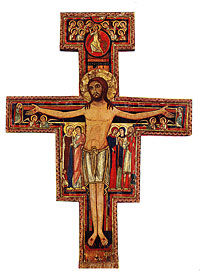 Kristusovo osvetljeno telo je na črni podlagi križa, kar simbolizira zmago luči nad temo. Poleg tega vso ikono obdaja rdeča barva, simbol ljubezni.Kristus nima trnove krone, pač pa zlati sij (avreolo), ki izraža poveličanje, zmago življenja nad smrtjo.Jezusovo veliko telo je kot drevo življenja, osebe pod njegovimi rokami pa so živi sadovi.Jezus je ovit s platnenim pasom , obrobljenim z zlatom - to se je uporabljalo za duhovniška oblačila.V sredini Jezusovih prsi je vidna glava osebe, ki je začrtana z nitko. Vidna je od strani in je obrnjena na levo. To prikazuje Očeta.Na Jezusovem čelu lahko vidimo goloba: to je Sv. Duh.Jezusove velike in na široko odprte oči pričajo, da je Jezus živ. Njihova nesorazmerna velikost kaže, da je On edini, ki vidi Očeta. Poleg tega pa je njegov pogled nekje na pol poti med nebom in zemljo, ker je On »posrednik«.Dva angela upirata pogled na Jezusove rane, angeli pod Jezusovima rokama pa izražajo začudenje ob prizoru, ko se razliva Jezusova kri.Ob Jezusu so Marija (razodeva nežnost in občudovanje, levo roko je dvignila k ustom, desna pa kaže na Jezusa. Njen nasmeh priča o veselem oznanilu angela Gabrijela. Oblečena je v beli plašč - zmaga zvestobe do evangelija, očiščenje, znamenje dobrih del. Na plašču so dragi kamni - darovi Sv. Duha, pod plaščem pa ima temno rdečo obleko –simbol ljubezni), Janez (predstavlja nas, vernike. Njegova drža je drža otroka ki ve, da je ljubljen. Oblečen je v rdeč plašč – ljubezen do večne modrosti in belo tuniko, ki pomeni popolno čistost. Tudi on kaže z roko na Jezusa.), Marija Magdalena (Rdeča barva obleke je barva ljubezni. Z Marijo Jakobovo si izmenjujeta neko skrivnost. Skrivnost bi lahko bila, da je bila Marija Magdalena na zemlji hotnica, sedaj pa je čisto ob Jezusu), Marija Jakobova (kretnje rok izražajo brezmejno občudovanje Jezusa in pazljivo posluša Marijo Magdaleno.), stotnik (Lahko ga enačimo s kraljevim uradnikom, ki mu je Jezus ozdravil bolnega sina. Na njegovi levi rani se vidi sinov obraz. Njegova vera se izraza s pogledom uprtim v Jezusa in s tremi iztegnjenimi prsti, ki pomenijo Sv. Trojico.) – gledano iz Jezusove desne proti levi. Njihovo zlato ozadje predstavlja luč, saj so postali »otroci luči«. Vsi so enake velikosti, kar pomeni, da je Kristus v vseh.Mali osebi predstavljata tiste, ki jim je bilo naročeno ugrabiti Jezusa. Majhna sta zato, ker je bila njuna vloga majhna.Blizu Jezusove noge je narisan petelin – simbol vzhajajočega sonca. To sonce je Jezus, luč, ki se razliva po svetu.Zgornji del ikone nam predstavlja Jezusov vnebohod – dvignjena desna noga, na ustih pa nasmeh.Na vrhu pa je Očetova desnica, ki vse blagoslavlja.MOLITEV:  Otroci 5 minut v tišini molijo pred križem svetega Damjana. REFLEKSIJA: Vsak otrok z nekaj besedami pove, kako se je počutil,  ko je molil ob ikoni Jezusa s križa svetega Damjana. Za konec lahko povemo, da je ob tej ikoni veliko molil tudi svetnik, ki je živel v Italiji pred 800 leti,  sv. Frančišek.   LETO ALETO BLETO CA1 – Znamenja in simboli pri molitviB1- Klepet z GospodomC1- Molitev rožni venec A2 - Prosilna molitevB2 - Molitev Zdrava MarijaC2 - Zahvalna in slavilna molitevA3 -Molitev Oče našB3 - Molitev v tišini - adoracijaC3 - Molitev ob slikiA1 – Znamenja in simboli pri molitviB1- Klepet z GospodomC1- Molitev rožni venec A2 - Prosilna molitevB2 - Molitev Zdrava MarijaC2 - Zahvalna in slavilna molitevA3 -Molitev Oče našB3 - Molitev v tišini - adoracijaC3 - Molitev ob slikiA1 – Znamenja in simboli pri molitviB1- Klepet z GospodomC1- Molitev rožni venec A2 - Prosilna molitevB2 - Molitev Zdrava MarijaC2 - Zahvalna in slavilna molitevA3 -Molitev Oče našB3 - Molitev v tišini - adoracijaC3 - Molitev ob slikiCILJISpoznajo simbol velikega in malega križa. Se znajo spoštljivo pokrižati. Spoznajo pomen različnih drž pri molitvi. CILJISpoznati in priznati svojo stisko ter stisko bližnjega. Doživeti nenehno Božjo prisotnost v stiski, njegovo dobroto in usmiljenje.Z zaupanjem prositi Boga za pomoč v stiski, pa ne le zase, ampak tudi za bližnjega. CILJISpoznati, da je molitev pogovar z Bogom. Doživeti, da molitev Očenaš vsebuje veliko prošenjTrudil se bom, da bo moja molitev iskrenaCILJISpoznati, da za dobro molitev ni pomemben način, pač pa prisotnost srca. Spoznati, da je  Jezus moj prijatelj, ki se želi pogovarjati z menoj.CILJISe zavejo, da v  molitvi Zdrava Marija, da ponavljamo besede angela.  Se naučijo molitev Angel gospodov. Se zavejo, da se v molitvi Zdrava Marija grešni ljudje obračamo po pomoč k materi Mariji. ZDRAVA MARIJAMILOSTI POLNAGOSPOD JE S TEBOJBLAGOSLOVLJENA SI MED ŽENAMIIN BLAGOSLOVLJEN JE SAD TVOJEGA TELESA JEZUSSVETA MARIJA, MATI BOŽJAPROSI ZA NAS GREŠNIKEZDAJ …IN OB NAŠI SMRTNI URI. AMEN.ZDRAVA MARIJAMILOSTI POLNAGOSPOD JE S TEBOJBLAGOSLOVLJENA SI MED ŽENAMIIN BLAGOSLOVLJEN JE SAD TVOJEGA TELESA JEZUSSVETA MARIJA, MATI BOŽJAPROSI ZA NAS GREŠNIKEZDAJ …IN OB NAŠI SMRTNI URI. AMEN.CILJISpoznati, da je v koščku kruha na oltarju skrit naš Bog.Doživeti, da nas pogovor z Bogom osrečuje.Izkustvo adoracije in tišine.CILJISe seznanijo s tem, kako je rožni venec sestavljen, izvejo kaj je to serafinski rožni venec.Doživijo, da ima molitev rožnega venca svoj smisel. V naslednjem tednu vsak dan zmolijo desetko rožnega venca. CILJISpoznati, da se moramo zahvaljevati Bogu za vse stvari, ki jih prejmemo ali doživimo. Doživeti, da nas ima Bog rad, da je vedno z nami, da nas vedno posluša in čaka, da spoznamo njegovo dobroto. Molitev v obliki zahvale. CILJIspoznati, da za dobro molitev ni pomemben način, pač pa prisotnost srcadoživeti, da je tudi molitev ob sliki prijeten način za srečanje z Njimposkusiti moliti ob sliki oz. ikoni